Додаток 10до Правил прийому на навчання доДніпровського національного університетуімені Олеся Гончара у 2024 роціПравила прийому до докторантури Дніпровського національного університету імені Олеся Гончара у 2024 роціI. Загальні положенняПравила прийому до докторантури Дніпровського національного університету імені Олеся Гончара (далі – Правила прийому до докторантури), розроблені відповідно до Закону України «Про вищу освіту», Порядку підготовки здобувачів вищої освіти ступеня доктора філософії та доктора наук у закладах вищої освіти (наукових установах), затвердженого постановою Кабінету Міністрів України від 23 березня 2016 року № 261 (в редакції постанови Кабінету Міністрів України від 19 травня 2023 року № 502), визначають порядок прийому на навчання для здобуття ступеня доктора філософії в Дніпровському національному університеті імені Олеся Гончара (далі – університет) у 2024 році. Правила прийому до докторантури університету діють протягом календарного року.  Підготовка здобувачів ступеня доктора наук в докторантурі здійснюється за очною (денною) формою. Прийом на навчання до докторантури для здобуття ступеня доктора наук за певною спеціальністю здійснюється на конкурсній основі за відповідними джерелами фінансування. Перелік спеціальностей, за якими може здійснюватися підготовка в докторантурі наведено у додатку 1.Нормативний строк підготовки доктора наук у докторантурі становить два роки. До докторантури приймаються особи, які мають ступінь доктора філософії (ступінь кандидата наук), наукові здобутки та опубліковані наукові статті у фахових виданнях за темою дисертації (зокрема, не менше, ніж 2 статті в журналах, індексованих в наукометричних базах) та які мають наукові результати, що потребують завершення або оформлення у вигляді дисертації, монографії чи наукової доповіді за сукупністю статей.II. Фінансування підготовки фахівцівПідготовка осіб у докторантурі здійснюється:за рахунок видатків державного та місцевих бюджетів (за державним замовленням);за кошти фізичних та юридичних осіб (на умовах контракту, зокрема за кошти грантів, які отримав університет на проведення наукових досліджень, за якими передбачається підготовка здобувачів вищої освіти ступеня доктора наук).На термін перебування у докторантурі між докторантом та університетом укладається договір.Особа, яка раніше навчалася в докторантурі за державним замовленням і не захистила в установлений строк свої наукові досягнення у вигляді дисертації, або опублікованої монографії, або за сукупністю опублікованих у вітчизняних і міжнародних рецензованих фахових виданнях статей у спеціалізованій вченій раді, або була відрахована з неї достроково, має право на повторний вступ до докторантури за державним замовленням лише за умови відшкодування коштів, витрачених на її підготовку, у визначеному порядку. ІІІ. Строки і порядок прийому документів для вступу до докторантуриСтроки прийому документів, отримання рекомендацій до зарахування та зарахування до докторантури подані нижче: Для вступу до докторантури університету вступник подає до відділу аспірантури, докторантури такі документи:заяву на ім’я ректора про вступ до докторантури;витяг з засідання кафедри та вченої ради факультету про затвердження теми докторської дисертації та (при необхідності) наукового консультанта; письмову характеристику наукової діяльності вступника, складену доктором наук, який є штатним науково-педагогічним або науковим працівником університету, зі згодою бути науковим консультантом в разі його вступу до докторантури;розгорнутий план дисертації на здобуття наукового ступеня доктора наук за підписом майбутнього наукового консультанта;список опублікованих наукових праць і винаходів (із зазначенням фахових видань за спеціальністю передбачуваної дисертації);копію диплома доктора філософії або кандидата наук;копію атестата про присвоєння вченого звання доцента (професора, старшого дослідника, старшого наукового співробітника) (за наявності);особовий листок з обліку кадрів (з фотокарткою 4х6), засвідчений печаткою тієї установи, в якій працює вступник до докторантури;копію документа, що посвідчує особу та громадянство;копію військово квитка;копію ідентифікаційного коду;заяву про надання згоди на збір та обробку персональних даних.Паспорт, диплом про вищу освіту, диплом про присудження наукового ступеня доктора філософії (кандидата наук), атестат про присвоєння вченого звання подаються вступниками особисто. Копія трудової книжки із записом про звільнення з останнього місця роботи у зв’язку зі вступом до докторантури подаються докторантом особисто в десятиденний термін після зарахування до докторантури.IV. Організація конкурсного відбору та зарахування до докторантуриПрийом до докторантури здійснюється за рішенням вченої ради університету з урахуванням наукових, науково-технічних досягнень за обраною спеціальністю відповідно до встановлених вимог та висновків кафедр, сформованих на підставі наукової доповіді вступника до докторантури. Кафедра розглядає розгорнуті пропозиції вступників до докторантури, в яких міститься план дослідницької роботи та інформація про обсяг наукової роботи, необхідної для підготовки результатів проведених досліджень до захисту, список опублікованих праць, та заслуховує наукові доповіді вступників. Шляхом голосування визначає можливість зарахування кожного вступника до докторантури та подає висновки на розгляд вченої ради факультету. Витяг з засідання факультету щодо рекомендації до зарахування до докторантури, затвердження теми докторської дисертації та призначення наукового консультанта (за необхідності) подається до відділу аспірантури, докторантури.Відділ аспірантури, докторантури формує проект рейтингового списку вступників до докторантури та подає його на розгляд вченої ради університету. Рейтинговий список формують за спеціальностями та впорядковують за конкурсним балом від більшого до меншого за такими критеріями:За рівності конкурсного балу переважне право при зарахуванні на навчання до докторантури мають вступники, які: 	- отримали сертифікат міжнародного зразка з іноземної мови за професійним спрямуванням, що підтверджує рівні В2-С2;	- проходили стажування у закордонних навчальних або наукових установах.Відповідно до наданої характеристики наукової діяльності вступника вчена рада факультету рекомендує кандидатуру наукового консультанта з числа штатних науково-педагогічних або наукових працівників університету із ступенем доктора наук з відповідної спеціальності (за необхідності).Вчена рада університету розглядає рекомендації кафедр та факультетів щодо кожного вступника і приймає рішення про зарахування до докторантури.7. Наказ про зарахування до докторантури видається ректором на підставі рішення вченої ради університету. Наказ оприлюднюється на інформаційному стенді відділу аспірантури, докторантури та/або веб-сайті університету.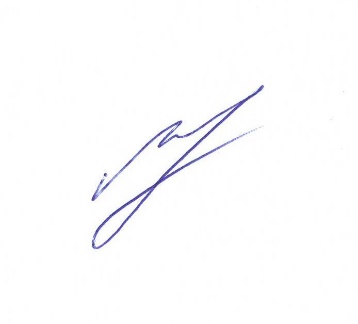 Проректор з наукової роботи                                               Олег МАРЕНКОВ№Етапи вступу Терміни 2024р.1.Прийом документів з 26 серпня по 13 вересня2.Оприлюднення рейтингового списку вступників з рекомендацією вступників до зарахування до докторантуридо 17 вересня3.Розгляд вченою радою університету рекомендацій до зарахування та висновків кафедр і прийняття рішення про зарахування до докторантури до 27 вересня4.Зарахування вступників за кошти державного бюджету та за кошти юридичних та фізичних осібдо 01 жовтня5.Початок навчання в докторантуріне пізніше 03 жовтня№ з/пВид публікаціїКількість балів1.Наукові статті за темою дисертації у наукових фахових виданнях (категорія Б) (у співавторстві).2 бали за кожну статтю2.Наукові статті за темою дисертації у наукових фахових виданнях (категорія Б) (одноосібна).4 бали за кожну статтю3.Наукові статті за темою дисертації у наукових виданнях (категорія А), проіндексованих в базах даних Scopus або Web of Science (у співавторстві).5 балів за кожну статтю4.Наукові статті за темою дисертації у наукових виданнях (категорія А), проіндексованих в базах даних Scopus або Web of Science (одноосібна). 10 балів за кожну статтю5.Наявність опублікованої монографії за темою дисертаціїК-сть друк. аркушів*3/
К-сть співавторів6.Охоронні документи на об’єкти права інтелектуальної власності: патент на корисну модель, патент на винахід, авторське свідоцтво України чи інших країн2 бали за кожен документ